CeníkXXXX obchodní tajemstvíXXXXXXXXXXXXXXXXXXXXNemocnice Nové Město na Moravě,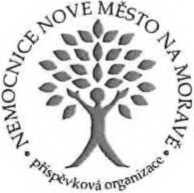 příspěvková organizace592 31 Nové Město na Moravě, Žďárská ul. 610 Tel.: XXXX, fax: XXXX, e-mail: XXXX Bankovní spojení: XXXX č.ú. XXXX XXXX:00842001 DIČ: CZ00842001PověřeníXXXXXXXX